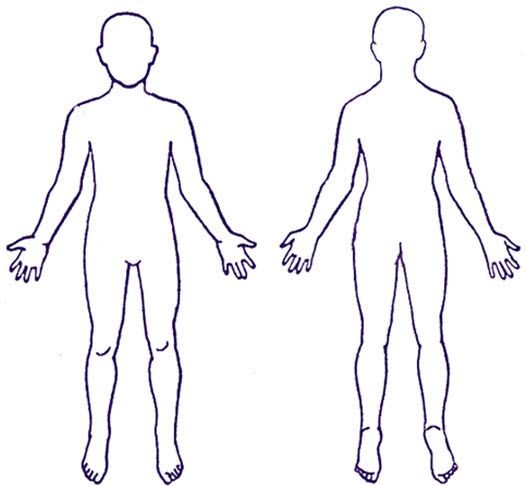 EnglishSlovak/SlovenčinaNew Patient Questionnaire for newly arrived migrants in the UKDotazník pre nových pacientov, ktorí migrujú do Spojeného kráľovstvaEveryone has a right to register with a GP. You do not need proof of address, immigration status, ID or an NHS number to register with a GP. This questionnaire is to collect information about your health so that the health professionals at your GP practice can understand what support, treatment and specialist services you may need in accordance with the confidentiality and data sharing policies of the National Health Service.    Your GP will not disclose any information you provide for purposes other than your direct care unless: you have consented (e.g. to support medical research); or they are required to do so by law (e.g. to protect other people from serious harm); or because there is an overriding public interest (e.g. you are suffering from a communicable disease). Further information about how your GP will use your information is available from your GP practice.Return your answers to your GP practice.Každý má právo na lekársku starostlivosť. Ak sa chcete zaregistrovať u lekára, nemusíte zadávať adresu, štatút migranta, číslo OP alebo číslo NHS (National Health Service – Štátna zdravotná služba). Dotazník zhromažďuje informácie o vašom zdravotnom stave, aby zdravotnícki pracovníci v ambulancii mohli posúdiť, akú liečbu a odborné služby môžete potrebovať v súlade so zásadami dôvernosti a ochrany osobných údajov Štátnej zdravotnej služby.    Váš všeobecný lekár nesprístupní žiadne informácie, ktoré mu poskytnete, na iné účely ako na priamu starostlivosť o vás, pokiaľ: ste s tým nesúhlasili (napr. na účely lekárskeho výskumu) alebo to vyžaduje zákon (napr. na ochranu iných osôb pred vážnou ujmou), alebo preto, že existuje nadradený verejný záujem (napr. môžete prenášať ochorenie). Bližšie informácie o tom, ako váš všeobecný lekár použije osobné údaje, získate v ambulancii.Odpovede odovzdajte v ambulancii všeobecného lekára.Section one: Personal detailsPrvá časť: Osobné údajeFull name:Meno a priezvisko:Address: Adresa: Telephone number:Telefónne číslo:Email address:E-mailová adresa:Please complete all questions and tick all the answers that apply to you.Odpovedzte na otázky a označte všetky odpovede, ktoré sa vás týkajú.Date questionnaire completed: 1.1Dátum vyplnenia dotazníka: 1.2 Which of the following best describes you? Male           	Female   	Other	Prefer not to say	1.2 Ktorá z nasledujúcich možností vás najlepšie vystihuje? Muž           	Žena   	Iné	Nechcem uviesť	1.3 Is this the same gender you were given at birth?NoYesPrefer not to say	1.3 Ide o rovnaké pohlavie, aké ste dostali pri narodení?NieÁnoNechcem uviesť	 Date of birth: 
Date______ Month _______  Year ______ Dátum narodenia:
Deň______ Mesiac______ Rok______1.5 Religion:   	Buddhist Christian  	Hindu  		Jewish  	Muslim  	Sikh 		Other religionNo religion1.5 Vierovyznanie:   	Budhizmus Kresťanstvo  	Hinduizmus  		Judaizmus  	Islam  	Sikh 		Iné vierovyznanieBez vierovyznania1.6 Marital status:Married/civil partner		Divorced    Widowed		None of the above1.6 Rodinný stavManžel(-ka)/registrovaný (-á) partner(-ka)		Rozvedený(-á)    Vdova/Vdovec		Žiadne z uvedených Sexual Orientation:  Heterosexual (attracted to the opposite sex)	Homosexual (attracted to the same sex)		  Bisexual (attracted to males and females) 	Prefer not to sayOther1.7 Sexuálna orientácia:  Heterosexuálna (orientácia na opačné pohlavie)	Homosexuálna (orientácia na rovnaké pohlavie)		  Bisexuálna (orientácia na mužov aj ženy) 	Nechcem uviesťIné Main spoken language: 1.8Primárny jazyk:  Second spoken language:1.9 Sekundárny jazyk:Do you need an interpreter?   No   Yes  1.10Potrebujete tlmočníka?   Nie   Áno  Would you prefer a male or a female interpreter? Please be aware that interpreter availability might mean it is not always possible to meet your preference.MaleFemaleI don’t mind1.11Uprednostňujete tlmočníka alebo tlmočníčku? Upozorňujeme, že dostupnosť tlmočníkov ovplyvňuje, či vyhovieme vašej požiadavke.MužŽenaJe mi to jedno1.12 Are you able to read in your own language?NoYesI have difficulty reading1.12 Viete vo vašom materinskom jazyku čítať?NieÁnoMám problémy pri čítaníAre you able to write in your own language?NoYesI have difficulty writing1.13Viete vo vašom materinskom jazyku písať?NieÁnoMám problémy pri písaníDo you need sign language support?NoYes1.14Potrebujete pomoc v posunkovej reči?NieÁnoPlease give details of your next of kin and/or someone we can contact in an emergency:1.15Uveďte údaje o vašom najbližšom príbuznom a/alebo osobe, ktorú môžeme kontaktovať v prípade núdze:Section two: Health questionsDruhá časť: ZdravieAre you currently feeling unwell or ill?No Yes2.1Cítite sa momentálne zle?Nie ÁnoDo you need an urgent help for your health problem?No Yes2.2Potrebujete urgentnú zdravotnú pomoc?Nie ÁnoDo you currently have any of the following symptoms? Please tick all that applyWeight lossCoughCoughing up bloodNight sweatsExtreme tirednessBreathing problemsFeversDiarrhoeaSkin complaints or rashesBlood in your urineBlood in your stoolHeadachePainLow moodAnxietyDistressing flashbacks or nightmaresDifficulty sleepingFeeling like you can’t control your thoughts or actionsFeeling that you want to harm yourself or give up on lifeOther2.3Prejavujú sa momentálne u vás nasledujúce príznaky? Označte všetky, ktoré sa prejavujúÚbytok tel. hmotnostiKašeľVykašliavanie krviPotenie sa v nociExtrémna únavaProblémy s dýchanímHorúčkyHnačkaKožné ochorenia a vyrážkyKrv v močiKrv v stoliciBolesť hlavyBolesťZlá náladaÚzkosťNepríjemné spomienky alebo nočné moryProblémy so spánkomPocit, že nedokážete kontrolovať svoje myšlienky a činyPocit, že si chcete ublížiť alebo sa pripraviť o životInéPlease mark on the body image the area(s) where you are experiencing your current health problem(s) 2.4Na obrázku vyznačte, v ktorých oblastiach tela sa vyskytujú vaše zdravotné problémy Do you have any known health problems that are ongoing?NoYes2.5Máte pretrvávajúce zdravotné problémy, o ktorých viete?NieÁnoDo you have or have you ever had any of the following? Please tick all that applyArthritisAsthmaBlood disorder	Sickle cell anaemia	ThalassaemiaCancerDental problemsDiabetesEpilepsyEye problemsHeart problemsHepatitis BHepatitis CHIV or AIDSHigh blood pressureKidney problemsLiver problemsLong-term lung problem/breathing difficulties Mental health problems  Low mood/depressionAnxietyPost-traumatic stress disorder (PTSD)Previously self-harmedAttempted suicideOther OsteoporosisSkin diseaseStrokeThyroid disease Tuberculosis (TB)Other 2.6Trpeli ste alebo trpíte nasledujúcimi ochoreniami? Označte všetky relevantné možnostiArtritídaAstmaOchorenia krvi	Porucha červených krviniek	TalasémiaRakovinaOchorenia zubovCukrovkaEpilepsiaOchorenia očíSrdcové ochoreniaŽltačka typu BŽltačka typu CHIV alebo AIDSVysoký krvný tlakOchorenia obličiekOchorenia pečeneDlhodobé ochorenie pľúc/ťažkosti s dýchaním Duševné choroby  Zlá nálada/depresiaÚzkosťPosttraumatická stresová porucha (PTSD)Predchádzajúce sebapoškodzovaniePokus o samovražduIné OsteoporózaKožná chorobaMŕtvicaOchorenie štítnej žľazy Tuberkulóza (TBC)Iné Have you ever had any operations / surgery?NoYes2.7Podstúpili ste operáciu/chirurgický zákrok?NieÁnoIf you have had an operation / surgery, how long ago was this? In the last 12 months 1 – 3 years ago Over 3 years ago2.8Ak áno, kedy ste podstúpili operáciu/chirurgický zákrok? Za posledných  12 mesiacov Pred 1 – 3 rokmi Pred viac ako 3 rokmiDo you have any physical injuries from war, conflict or torture?NoYes2.9Máte fyzické poranenia z vojny, konfliktu alebo týrania?NieÁnoDo you have any mental health problems? These could be from war, conflict, torture or being forced to flee your country?NoYes2.10Trpíte duševnými chorobami? Môžu byť tieto problémy spôsobené vojnou, konfliktom, týraním alebo skutočnosťou, že ste museli odísť zo svojej krajiny?NieÁnoSome medical problems can run in families. Has a member of your immediate family (father, mother, siblings, and grandparents) had or suffered from any of the following? Please tick all that applyCancerDiabetesDepression/Mental health illnessHeart attackHigh blood pressureStrokeOther 2.11Niektoré zdravotné problémy sa môžu vyskytovať v rodine. Trpel alebo trpí niekto z vašich najbližších príbuzných (otec, matka, súrodenci a starí rodičia) niektorou z nasledujúcich chorôb? Označte všetky relevantné možnostiRakovinaCukrovkaDepresia/duševné chorobyInfarktVysoký krvný tlakMŕtvicaIné Are you on any prescribed medicines? No  Yes –please list your prescribed medicines and doses in the box belowPlease bring any prescriptions or medications to your appointment 2.12Užívate lieky na predpis? Nie  Áno – nižšie uveďte lieky na predpis a ich dávky Na stretnutie si prineste všetky predpisy alebo lieky. Are you worried about running out of any these medicines in the next few weeks? No  Yes   2.13Obávate sa, že vám v najbližších týždňoch dôjde niektorý z uvedených liekov? Nie  Áno   Do you take any medicines that have not been prescribed by a health professional e.g medicines you have bought at a pharmacy/shop/on the internet or had delivered from overseas?No  Yes –please list medicines and doses in the box belowPlease bring any medications to your appointment 2.14Užívate nejaké lieky, ktoré vám nepredpísal zdravotnícky pracovník, napr. lieky, ktoré ste si kúpili v lekárni/obchode/na internete alebo zo zahraničia?Nie  Áno – uveďte lieky a ich dávky v nasledujúcom poliNa stretnutie si prineste všetky lieky Are you allergic to any medicines?No   Yes 2.15Máte alergiu na nejaké lieky?Nie   Áno Are you allergic to anything else? (e.g. food, insect stings, latex gloves)? NoYes2.16Máte alergiu na niečo iné (napr. jedlo, poštípanie hmyzom, latexové rukavice)? NieÁnoDo you have any physical disabilities or mobility difficulties? NoYes2.17Máte telesné postihnutie alebo problémy s pohybom? NieÁnoDo you have any sensory impairments? Please tick all that applyNoBlindnessPartial sight lossFull hearing loss     Partial hearing lossSmell and/or taste problems2.18Máte zmyslové poruchy? Označte všetky relevantné možnostiNieSlepotaČiastočná strata zrakuÚplná strata sluchu     Čiastočná strata sluchuStrata čuchu/sluchuDo you have any learning difficulties?NoYes2.19Máte problémy s učením?NieÁnoIs there any particular private matter you would like to discuss/raise at your next appointment with a healthcare professional? NoYes2.20Chcete prebrať nejakú konkrétnu súkromnú záležitosť so zdravotníckym pracovníkom na najbližšom stretnutí? NieÁnoSection three: Lifestyle questionsTretia časť: Životný štýlHow often do you drink alcohol?	Never	Monthly or less2-4 times per month2-3 times per week4 or more times per weekThere is 1 unit of alcohol in: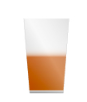 ½ pint glass of beer      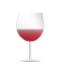 1 small glass of wine     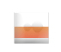 single measure of spirits 3.1Ako často pijete alkohol?	Nikdy	Raz za mesiac alebo menej často2 až 4-krát za mesiac2 až 3-krát za týždeň4 a viackrát za týždeň1 jednotka alkoholu sa rovná týmto nápojom:1 malé pivo      1 malý pohár vína     1 dávka liehoviny How many units of alcohol do you drink in a typical day when you are drinking? 0-23-45-67-910 or moreKoľko jednotiek alkoholu denne vypijete? 0 – 23 – 45 – 67 – 910 a viacHow often have you had 6 or more units if female, or 8 or more if male, on a single occasion in the last year?NeverLess than monthlyMonthlyWeeklyDaily or almost dailyAko často ste za posledný rok vypili 6 a viac jednotiek, ak ste žena, alebo 8 a viac jednotiek, ak ste muž?NikdyMenej ako každý mesiacKaždý mesiacKaždý týždeňKaždý deň alebo skoro každý deňDo you take any drugs that may be harmful to your health e.g. cannabis, cocaine, heroin?	NeverI have quit taking drugs that might be harmful	YesUžívate drogy, ktoré môžu škodiť vášmu zdraviu, napr. marihuanu, kokaín, heroín?	NikdyObčas	ÁnoDo you smoke? Never I have quit smokingYes	CigarettesHow many per day? ___________ 
How many years have you smoked for?
_________
TobaccoWould you like help to stop smoking?	Yes	NoFajčíte? Nikdy ObčasÁno	CigaretyKoľko ich vyfajčíte za deň? ___________ 
Koľko rokov fajčíte?
 _________
TabakChcete prestať s fajčením?	Áno	NieDo you chew tobacco?NeverI have quit chewing tobaccoYesŽujete tabak?NikdyObčasÁnoSection four: VaccinationsŠtvrtá časť: OčkovanieHave you had all the childhood vaccinations offered in your country of origin?If you have a record of your vaccination history please bring this to your appointment.NoYesI don’t know4.1Absolvovali ste v detstve všetky očkovania, ktoré ponúka vaša krajina pôvodu?Ak máte záznamy o očkovaní, prineste ich na najbližšie stretnutie.NieÁnoNeviemHave you been vaccinated against Tuberculosis (TB)?NoYesI don’t know4.2Očkovali ste sa proti tuberkulóze (TBC)?NieÁnoNeviemHave you been vaccinated against COVID-19?NoYes		1 dose2 doses3 dosesMore than 3 dosesI don’t know4.3Očkovali ste sa proti ochoreniu COVID-19?NieÁno		1 dávka2 dávky3 dávkyViac ako 3 dávkyNeviemSection five: Questions for female patients onlyPiata časť: Otázky výhradne pre ženyAre you pregnant?NoI might be pregnantYesHow many weeks pregnant are you?____________________5.1Ste tehotná?NieNeviem presneÁnoAko dlho ste tehotná? ____________________Do you use contraception?No Yes	What method do you use?Barrier contraception e.g. condoms, gel		Oral contraceptive pillCopper Coil/Intrauterine device (IUD)Hormonal coil/Intrauterine System (IUS) e.g. MirenaContraceptive injectionContraceptive implantOther5.2Používate antikoncepciu?Nie Áno	Akú formu antikoncepcie používate?Ochranné antikoncepčné prostriedky – napr. kondómy, gél		Perorálna antikoncepciaMedená cievka/vnútromaternicové telieskoHormonálna cievka/vnútromaternicový systém – napr. MirenaAntikoncepčná injekciaAntikoncepčný implantátInéDo you urgently need any contraception?No Yes5.3Potrebujete urgentne nejakú formu antikoncepcie?Nie ÁnoHave you ever had a cervical smear or a smear test? This is a test to check the health of your cervix and help prevent cervical cancer.NoYesI would like to be given more information5.4Absolvovali ste niekedy výter z krčka alebo vyšetrenie pomocou výteru? Ide o vyšetrenie, pri ktorom lekár kontroluje stav krčka maternice, vďaka čomu môžete predísť rakovine krčka maternice.NieÁnoChcela by som získať viac informáciíHave you had a hysterectomy (operation to remove your uterus and cervix)?NoYes5.5Podstúpili ste hysterektómiu (operáciu na odstránenie maternice a krčka maternice)?NieÁnoAs a female patient is there any particular private matter you would like to discuss/raise at your next appointment with a healthcare professional? NoYes5.6Chcete ako pacientka prediskutovať konkrétnu súkromnú záležitosť so zdravotníckym pracovníkom na najbližšom stretnutí? NieÁnoIf there is something that you do not feel comfortable sharing in this form and you would like to discuss it with a doctor, please call your GP and book an appointment.Ak si nie ste istá niektorými záležitosťami týkajúcimi sa tohto formulára a chceli by ste sa poradiť so svojím lekárom, zavolajte mu a dohodnite si stretnutie.